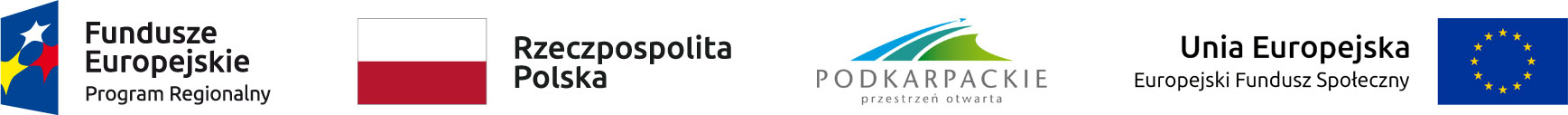 Załącznik 6.1 cInformacja o podpisanych umowach / porozumieniach o dofinansowanie / zawartych decyzjach w sprawie dofinansowania projektu* w ramach konkursu/naboru* nr RPPK.08.03.00-IP.01-18-029/18 w ramach Regionalnego Programu Operacyjnego Województwa Podkarpackiego na lata 2014-2020 Oś priorytetowa VIII Integracja społeczna Działanie 8.3 Zwiększenie dostępu do usług społecznych i zdrowotnychZatwierdził:Tomasz CzopDYREKTORWojewódzkiego Urzędu Pracy w Rzeszowie Rzeszów, dnia 16 września 2019 r.* Wybrać właściwe** nie dotyczy projektów pozakonkursowychLp.Numer umowy/ porozumienia/ decyzji*Nazwa i adres beneficjentaTytuł projektuWnioskowana  kwota dofinansowaniaCałkowita wartość projektu (PLN)Data podpisania umowy/porozumienia / zawarcia decyzji*Liczba uzyskanychpunktów**1.RPPK.08.03.00-18-0031/18-00MAXMED Teresa Bednarz36-007 Krasne 41DOBRY DOM - Dzienny Dom Opieki Medycznej  w Sędziszowie Młp.1 341 072,001 438 272,0025.04.2019 r.46,52.RPPK.08.03.00-18-0028/18-00Wojewódzki Zespół Specjalistyczny w Rzeszowieul. Warzywna 335-310 RzeszówDzienny Dom Opieki Medycznej przy Wojewódzkim Zespole Specjalistycznym w Rzeszowie1 424 957,021 499 954,7626.04.2019 r.42,03.RPPK.08.03.00-18-0029/18-00Caritas Diecezji Rzeszowskiejul. Jana Styki 2135-006 RzeszówDzienny Dom Opieki Medycznej w Myczkowcach1 499 974,001 578 924,0026.04.2019 r.39,04.RPPK.08.03.00-18-0032/18-00"MED-DOM" Spółka z ograniczoną odpowiedzialnością 38-114 Niebylec 224Dzienny Dom Opieki Medycznej w Strzyżowie1 424 933,531 499 930,0425.04.2019 r.35,05RPPK.08.03.00-18-0033/18-00Niepubliczny Zakład Opieki Zdrowotnej „Medicus – Dukla” Sp. z o.o.ul. Mickiewicza 1738-450 DuklaDzienny Dom Opieki Medycznej im. Św. Jana w Dukli1 409 288,001 539 288,0029.08.2019 r.32,0